PKP Polskie Linie Kolejowe S.A.Biuro Komunikacji i Promocjiul. Targowa 74, 03-734 Warszawatel. + 48 22 473 30 02fax + 48 22 473 23 34rzecznik@plk-sa.plwww.plk-sa.pl							 Warszawa, 21 maja 2019 r.Informacja prasowa Na Półwyspie Helskim sygnalizatory ostrzegą plażowiczów i kierowcówZwiększy się poziom bezpieczeństwa na 10 przejazdach oraz przejściach przez tory 
w województwie pomorskim. Inwestycja PKP Polskich Linii Kolejowych S.A. 
to nowoczesna sygnalizacja m.in. na skrzyżowaniach w Jastarni, Władysławowie, dojściach na plaże Półwyspu Helskiego. Na Pomorzu projekt „przejazdowy” wart jest 12 mln zł. To część ogólnopolskiego zadania z POIiŚ za ponad 250 mln zł. Na przejazdach drogowo-kolejowych nowe sygnalizatory świetlne i dźwiękowe ostrzegą kierowców przed zbliżającym się pociągiem, a widoczność poprawi energooszczędne oświetlenie LED. Tak będzie na linii Tczew – Kostrzyn (nr 203): w Zwierzynku (powiat tczewski), Starogardzie Gdańskim (ul. Leśna), Klawkowie (ul. Leśna; powiat chojnicki), na linii Działdowo – Chojnice (nr 208) w Pawłowie (ul. Lichnowska; powiat chojnicki) oraz na linii Reda – Hel (nr 213) w powiecie puckim - w Błądzikowie (ul. Chabrowa), Łebczu (ul. Swarzewska)
 i Władysławowie (osiedle Sosnowo). Bezpieczniej na plażęW Jastarni PLK zwiększa poziom zabezpieczeń dla mieszkańców i turystów korzystających 
z dojścia na plażę. Wykonawca zainstaluje sygnalizację, rogatki oraz monitoring 
(przejazd w kierunku wejścia na plażę nr 41). Podobnie będzie na Półwyspie Helskim. Przejścia przez tory zostaną na nowo wygrodzone, otrzymają rogatki oraz kamery 
w Chałupach (w kierunku wejścia na plażę nr 8) oraz w Kuźnicy (w kierunku wejścia na plażę nr 36). Kwota 12 mln zł netto pochodzi z projektu „Poprawa bezpieczeństwa na skrzyżowaniach linii kolejowych z drogami – Etap I – część przejazdowa”. W całej Polsce zmodernizowanych zostanie ponad 180 przejazdów kolejowo-drogowych za 250 mln zł netto, z czego 194 mln zł stanowi dofinansowanie unijne z Programu Operacyjnego Infrastruktura i Środowisko. Zakończenie programu „przejazdowego” na Pomorzu przewidziane jest na kwiecień 2020 r.Na Pomorzu przejazdy kolejowo-drogowe z nowymi zabezpieczeniami W województwie pomorskim poziom bezpieczeństwa na przejściach i przejazdach PLK zwiększają także w ramach realizowanych inwestycji z Krajowego Programu Kolejowego. 
To prace m.in. na linii Miastko – Słupsk – Ustka, gdzie przebudowywane są 52 przejazdy. Modernizacja linii Tczew - Kostrzyn, na odcinku między Chojnicami a Wierzchowem Człuchowskim, oraz na linii Chojnice - Kościerzyna, na odcinku między Chojnicami a Brusami, obejmuje także remont 22 przejazdów. Na linii Malbork – Braniewo, jeszcze w tym roku, nowa nawierzchnia będzie na dojazdach do 5 przejazdów między Malborkiem a Starym Polem.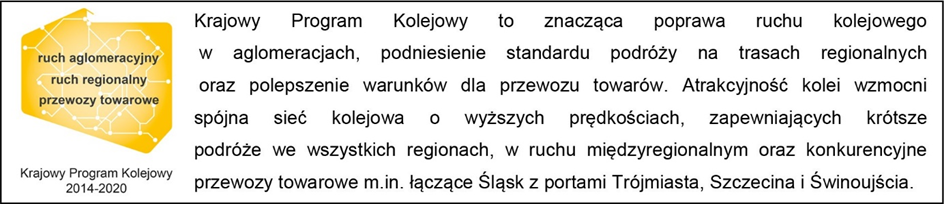 Kontakt dla mediów:Mirosław SiemieniecRzecznik prasowyPKP Polskie Linie Kolejowe S.A.rzecznik@plk-sa.plT: +48 694 480 239